Resolution # 73-08The Graduate and Professional Student Association (GPSA)The Pennsylvania State University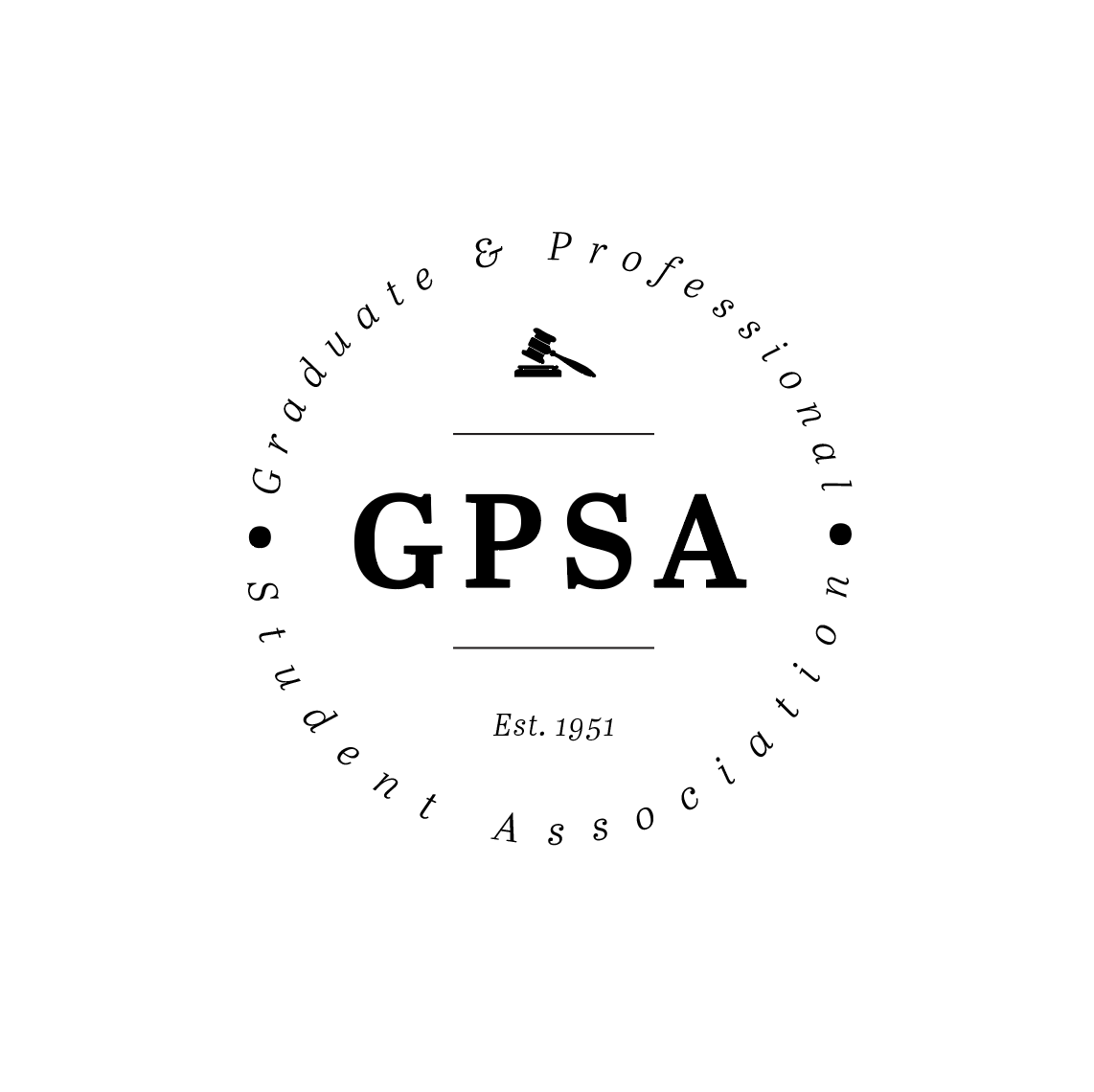 of the 73rd AssemblyFebruary 07, 2024Be it decided by the Assembly of Elected Delegates, Removal of University Park Locality RequirementRemoving UP Locality Requirement for Participation in GPSA(Decided: [ Y / N / A ])Nature of the Situation:The GPSA accepted the responsibility to represent all graduate and professional students not “claimed by the University or attributable to other entities by statute or common law” , and in practice, are charged with representing the will of all graduate and professional students that are a part of the University, regardless of attribution to other entities. This has gotten in the way of the GPSA being able to represent students who may feel isolated from other Graduate and Professional students, such as students on the Commonwealth Campuses and those on Special Purpose Campuses (such as the Medical Schools and Dickinson Law).Recommended Course of Action:The GPSA should make the following changes to it’s governing documents. Constitution Article 1, Section BStrike: “not claimed by the University or attributable to other entities by statute or common law.”Article V, Section CStrike: “All members of an entity are required to be a University Park resident student.”Respectfully submitted,Lawrence MillerPresidentPresident ___________________________________________________      	Affirm	Veto	The Graduate and Professional Student Association